		FCCLA Planning Process		     Summary PageIDENTIFY CONCERNSOur chapter needs a website that shapes and shows what our chapter does for activities and the information on our members and officers. To let outside people and parents know what our chapter has done in STAR events and what each member has placed in or has participated in. So, we will create a website to exemplify our chapter participation.SET A GOALOur goal is to create a nice website that is easy to access and clearly shows what our chapter is involved in and what is going on at the time. We hope to make a creative and professional website that everyone can clearly view and understand. We hope to increase our views by 25 per month.FORM A PLAN (WHO, WHAT, WHEN, WHERE, HOW, COST, RESOURCES, AND EVALUATION)Who: My chapter advisors, chapter members, and anyone in our community with access to the internet.What: A website that is organized, easy to view, fun to go through, and is easily portrayed.When: We will have the website done by the end of January to be able to turn in by the deadline of February 1st.Where: Website can be accessed from anywhere through its URL.How: We are using Weebly which is a free website creator.Cost: Free. We will be using the free version of Weebly.Resources: We will all use our computers. We will get help from our chapter advisor and our chapter members along with the people in our community.Evaluation: We have advertised it to the community, and we told chapter members about it in meetings and individually throughout the days we have been working on it. They will all view it or have viewed already, as there is plenty of information on there to answer any questions anyone may have.ACTWe made a schedule on when to work on this STAR Event and when to put it together. We each had to learn a lot about our chapter to finish this project as we needed to individually get this project complete. We also had to learn what all the national programs are and what each state program is to inform outside people about FCCLA and what we do.FOLLOW UPWe are very happy with how the website turned out. We are excited to get everybody in our chapter and community to learn about what us in FCCLA do. Our chapter is very involved and so we wanted to make sure that we portrayed that in our website to show everyone.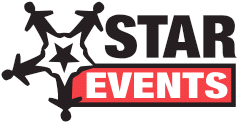 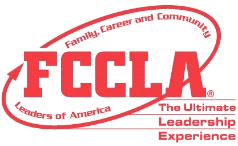 